Brugge, 13/06/2013Beste Plekkers,Voor het eerst in de geschiedenis van Ûze Plekke houden wij op zaterdag aanstaande ( 18 juni ) een denkdag met al onze leden. Zo willen we duidelijk maken dat we één groep vormen en dat Ûze Plekke van ons allemaal is! Wij kijken er alvast naar uit want we weten dat we er samen een sprankelende dag zullen van maken.Waar gaat de denkdag door?: 
Buitenkant bekijken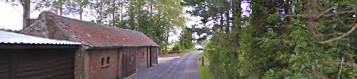 't RoodhofAdres: Nieuwburgstraat 32, 8020 OostkampTelefoon:050 84 22 90Het dagschema:08,45u: vertrek fietsers ( 11km ) aan ons lokaal in de Legeweg09,15u: vertrek met auto’s aan ons lokaal in de Legeweg09,30u: werksessie 1Hoe is het voorbije werkjaar verlopen? Hebben we alle veranderingen, die we hadden afgesproken, uitgevoerd? Hoe voelen we ons daarbij? Zijn er zaken die we moeten aanpassen of nog moeten uitvoeren?10,40u: koffiepauze11,00u: werksessie 2Wat is de huidige situatie i.v.m. huisbezoeken? Wat zijn onze ervaringen? Hoe willen we het in de toekomst doen?12,10u:  Middagpauze met broodjes en koffie en frisdrankTijd om in te schrijven voor werkgroepen, praktische taken…Eventueel korte wandeling…13,30u:  werksessie 3In groepjes formuleren we programmavoorstellen voor volgend jaar. We noteren ze op een flap en brengen dan verslag uit voor de ganse groep.14,30u: koffiepauze15,05u: werksessie 4We verzamelen enkele ideeën rond vademecum, website, permanentie, kinderopvang…We houden een kringgesprek waarin we elkaar bevestigen…We formuleren wat we vonden van deze dag…17,00u: aperitief17,30u: warme maaltijd19,00u: vertrek naar huisJe moet niets meebrengen tenzij goede ideeën en een goed humeur. De volledige dag is gratis en we gaan ervoor!Tot dan!Het dagelijks bestuur,Angelino, Bénédicte, Boudewijn, Hilde, Ignace, Nancy